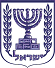 הכנסתלכבודיו"ר הכנסת, ח"כ יולי יואל אדלשטייןאדוני היושב ראש,אבקש להעלות על סדר יומה של הכנסת הצעה דיון מהיר בנושא:אי יישום בפועל של החוק לייצוג הולם לבני האוכלוסייה החרדית  בשרות הציבורידברי הסבר:בחודש כסלו התשע"ז (דצמבר 2016) נחקק חוק לייצוג הולם לבני האוכלוסייה החרדית בשירות הציבורי של ח"כ משה גפני וקבוצת חברי כנסת שתפקידו ליצור העדפה מתקנת בקבלה לעבודה בשירות הציבורי לציבור זה.

אולם מאז כניסת החוק לתוקף, מתברר כי במהלך השנה האחרונה התקבלו לעבודה בשירות הציבורי רק עובדים חרדים בודדים בלבד.

יצויין, כי מאז חקיקת החוק לייצוג הולם לבני האוכלוסייה החרדית פורסמו מאות מכרזים בשירות הציבורי, אולם רובם יועדו להעדפה מתקנת של אוכלוסיות אחרות ורק מס' נמוך של מכרזים יועדו עבור ייצוג הולם לאוכלוסייה חרדית.

בנוסף לכך, בחלק גדול מהמשרות יועדו לאוכלוסייה החרדית מדובר במשרות בדירוג 'משרת סטודנט' (משרות המוגדרות בקרב העובדים כ"עובדי קבלן" עם תנאים פחותים) ולא משרות בדרג הניהולי.
 
לפיכך ולאור הנתונים המצביעים על אי יישום בפועל של החוק, אבקש שוועדת העבודה, הרווחה והבריאות תקיים דיון דחוף בנושא.בכבוד רב,חבר הכנסת יהודה גליק